   9 декабря- международный день  борьбы с коррупцией. 	Отмечается ежегодно 9 декабря, начиная с 2004 года. Провозглашён Генеральной Ассамблеей ООН (резолюция № A/RES/58/4 от 21 ноября 2003 года). В этот день в 2003 году в Мексике была открыта для подписания Конвенция ООН против коррупции.Целью учреждения этого Международного дня, как указано в резолюции Генеральной Ассамблеи, было углубление понимания проблемы коррупции и роли Конвенции в предупреждении коррупции и борьбе с ней. В резолюции отсутствуют обычные в таких случаях призывы широко отмечать этот день и проводить соответствующие мероприятия.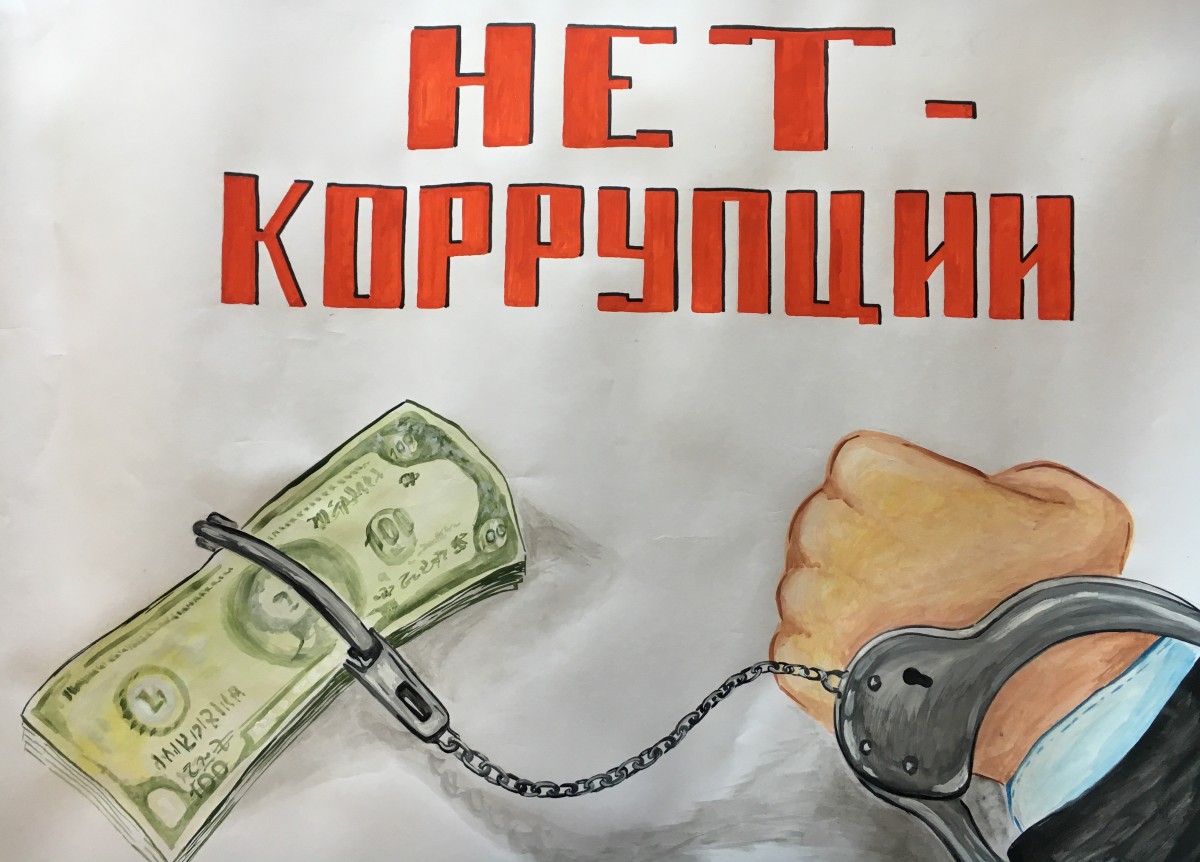 «Нет такой таблетки от коррупции : раз проглотил- и вы здоровы»                                            В.В.Путин«Государство, разъедаемое коррупцией, становится нежизнеспособным. Ему грозит опасность рассыпаться при первом же серьёзном испытание»                  
                                                                  Теодор Драйзер.« Плохих политиков коррумпируют хорошие бизнесмены»                                            Джозеф Фок.«Если вы не желаете, чтобы государство стояло у вас за спиной, выньте руки из его карманов»                                                                    Гари Харт.«За что купили, за то уже не откупишься»							   В. Георгиев                                               Прокуратура  Нижнеингашского района Красноярского края	